Об утверждении проекта межеваниятерритории микрорайона ПИКС в городе Сургуте и разработанного в его составе градостроительного плана земельного участкаВ соответствии со ст.45, 46 Градостроительного кодекса Российской Федерации, Уставом муниципального образования городской округ город Сургут,          распоряжениями Администрации города от 30.12.2005 № 3686 «Об утверж-дении Регламента Администрации города», от 10.01.2017 № 01 «О передаче          некоторых полномочий высшим должностным лицам Администрации города»,                         учитывая заключение по результатам публичных слушаний:1. Утвердить проект межевания территории микрорайона ПИКС                        в городе Сургуте согласно приложению и разработанный в его составе              градостроительный план земельного участка по адресу: город Сургут, микро-            район ПИКС, улица Крылова, 21 (прилагается).2. Управлению по связям с общественностью и средствами массовой       информации опубликовать настоящее постановление, за исключением градостроительного плана земельного участка, в средствах массовой информации               и разместить на официальном портале Администрации города. 3. Контроль за выполнением постановления оставляю за собой.Заместитель главы Администрации города                                                                        Меркулов Р.Е.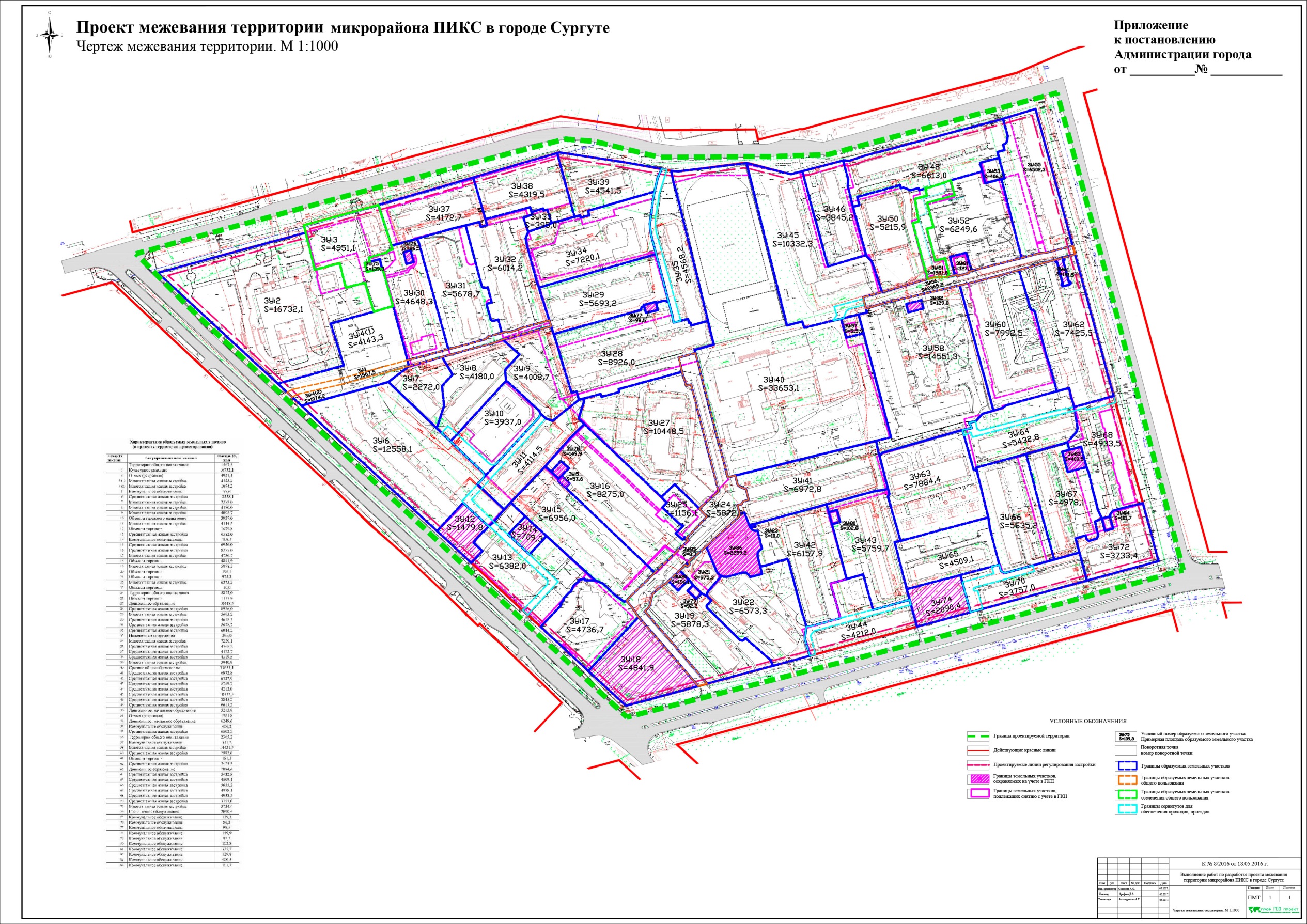                                                                        Утверждена                                                                                                 Приказом Министерства строительства                                                     и жилищно-коммунального хозяйства РФ                                                                   от 06.06.2016 № 400/пр            Форма  градостроительного плана земельного участка______                      Градостроительный план земельного участка Градостроительный план земельного участка подготовлен на основании                         Постановления Администрации города от 10.02.2016 № 843 «О разработке проекта межевания территории микрорайона ПИКС города Сургута»_                                                               б         (реквизиты решения уполномоченного федерального органа исполнительнойвласти, или органа исполнительной власти субъекта Российской Федерации,или органа местного самоуправления о подготовке документации по планировке территории, либо реквизиты обращения и Ф.И.О. заявителя -физического лица, либо реквизиты обращения и наименование заявителя -юридического лица о выдаче градостроительного плана земельного участка)Местонахождение земельного участка                _             ХМАО-Югра _____________________________________                    (субъект Российской Федерации) _           _____         город Сургут     _______________________________                                                             (муниципальный район или городской округ) ________________________     _______________________________________________                                          (поселение)Кадастровый номер земельного участка  кадастровый номер отсутствует_________        Описание местоположения границ земельного участка    г.Сургут, микрорайон ПИКС, ул. Крылова, 21_Площадь земельного участка_   _6573,3_кв.м______Описание местоположения проектируемого объекта на земельном участке(объекта капитального строительства) в границах земельного участка   _________.План подготовлен  Ракитский А.А.- начальник отдела генерального плана_________ департамента архитектуры и градостроительства                               (Ф.И.О., должность уполномоченного лица, наименование органа или                                 организации)М.П.  _______________      ________________/      ___Ракитский А.А._____/           (дата)                  (подпись)           (расшифровка подписи)Представлен*(1)___ Администрация города Сургута ______________________________    (наименование уполномоченного федерального органа исполнительной власти,или органа исполнительной власти субъекта Российской Федерации, илиоргана местного самоуправления)_________________       (дата)2. Информация о градостроительном регламенте*(2) либо требованиях к назначению, параметрам и размещению объекта капитального строительства*(2),*(3),*(4),*(5) 	Градостроительный регламент земельного участка установлен в составе Правил землепользования и застройки города Сургута, утвержденных решением Думы города от 28.06.2005 № 475-III ГД «Об утверждении Правил землепользования и застройки на территории города Сургута»._________________________________________________(наименование представительного органа местного самоуправления, реквизитыакта об утверждении правил землепользования и застройки, информация обовсех предусмотренных градостроительным регламентом видах разрешенногоиспользования земельного участка (за исключением случаев предоставленияземельного участка для государственных или муниципальных нужд)2.1.Информация о видах разрешенного использования земельного участка *(2),*(3),*(4) Ж.3.1- подзона сложившейся застройки среднеэтажными жилыми домами 1. Основные виды и параметры разрешённого использования земельных участков                и объектов капитального строительства:2.   Условно разрешённые виды и параметры использования земельных участков и объектов капитального строительства:3. Вспомогательные виды и параметры разрешенного использования земельных              участков и объектов капитального строительства2.2. Требования к назначению, параметрам и размещению объекта капитального строительства на указанном земельном  участке. Назначение объекта капитального строительства*(2)Назначение объекта капитального строительства                            Входная группа нежилых помещений                                    №        1      _,        __    по адресу: г. Сургут, ул. Крылова       _  согласно чертежу)           (назначение объекта капитального строительства)2.2.1. Предельные (минимальные и (или) максимальные) размеры земельного участка и предельные параметры разрешённого строительства, реконструкции объекта капитального строительства, включая площадь*(2)объектов капитального строительства, в том числе площадь:2.2.2 Предельное  количество  этажей _ 8 _ или предельная высота зданий, строений, сооружений _   .*(2)2.2.3. Максимальный процент застройки в границах земельного участка ___  % *(2) 2.2.4.Иные показатели(2): Информацию о технических условиях подключения (технологического присоединения) объектов капитального строительства к сетям инженерно-технического обеспечения необходимо получить у ресурсоснабжающих организаций в соответствии с Постановлением Правительства РФ от 13.02.2006 № 83 «Об утверж-дении Правил определения и предоставления технических условий подключения объекта капитального строительства к сетям инженерно-технического обеспечения              и Правил подключения объекта капитального строительства к сетям инженерно-технического обеспечения»2.3. Требования к назначению, параметрам и размещению объекта капитального строительства на указанном земельном участке*(3),*(4),*(5)      Назначение объекта капитального строительства     № заполнение не требуется _             заполнение не требуется         (согласно чертежу)                      (назначение объекта капитального                                                     строительства)Предельные (минимальные и (или) максимальные) размеры земельных участков:3. Информация о расположенных в границах земельного участка объектах капитального строительства и объектах культурного наследия*(1),*(2),*(3),*(4)3.1. Объекты капитального строительства№          9324вартирныйный6рала Ивановью  __ 2 _____    ,           __ многоквартирный жилой дом __ ,                                                                                                      (согласно чертежу)                      (назначение объекта                                              капитального строительства)инвентаризационный или кадастровый номер ______________- _______ _ _   ,                                                   технический или кадастровый паспорт объекта подготовлен _______-____   ,                                                                                                                       (дата)              ___ __         _-________________________________________.                                                                     (наименование организации (органа) государственного кадастрового учета       объектов недвижимости или государственного технического учета     и технической инвентаризации объектов капитального строительства)3.2. Объекты, включенные в единый государственный реестр объектовКультурного наследия  (памятников истории и культуры) народов РоссийскойФедерации№ ________ не имеется ____         ____      не имеется ___  __________,    (согласно чертежу                  (назначение объекта культурного наследия)    градостроительного плана)                      __________________________________ не имеется ____________________   __, (наименование органа государственной власти, принявшего решение о включении выявленного объекта культурного наследия в реестр, реквизиты этого решения)регистрационный номер в реестре___ не имеется         от __ не имеется__.                                                                      (дата)4. Информация о разделении земельного участка*(2),*(3),*(4) _________________________________________________________________	             (наименование и реквизиты документа, определяющего возможность                         или невозможность разделения)5.Информация о технических условиях подключения(технологического присоединения) объектов капитального строительства к сетям инженерно- технического обеспечения*(7) информацию о технических условиях подключения (технологического присоединения) объектов капитального строительства к сетям инженерно-технического обеспечения необходимо получить у ресурсоснабжающих организаций в соответствии с Постановлением Правительства РФ от 13 февраля 2006 г. № 83 "Об утверждении Правил определения и предоставления технических условий подключения объекта капитального строительства к сетям инженерно-технического обеспечения и Правил подключения объекта капитального строительства к сетям инженерно-технического обеспечения"________________________________________________________________           (наименование организации, выдавшей технические условия, реквизиты документа, содержащего в соответствии с частью 7 статьи 48 Градостроительного кодекса Российской Федерации информацию о технических условиях подключения (технологического присоединения) объектов капитального строительства к сетям инженерно- технического обеспечения)6.Информация о наличии границ зоны планируемого размещения объектов капитального строительства для государственных или муниципальных нужд (при наличии) _____________________________________________________________________________7. Иная информация (при наличии) <1  Заполняется  в  случае, если градостроительный план земельного участка утверждается в составе проекта межевания территории. <2>   Заполняется   на   земельные   участки,  на которые действие градостроительного регламента распространяется. <3> Заполняется на земельный участок, на который градостроительный регламент не устанавливается. <4> Заполняется на земельный участок, на который градостроительный регламент не распространяется. <5>   Заполняется   если   соответствующие   параметры установлены градостроительным  регламентом либо нормативными правовыми актами, регулирующими   использования   земельных   участков,  для которых градостроительные  регламенты  не  устанавливаются  или на которые градостроительные регламенты не распространяются. <6>  Указываются  точки  подключения,  содержащиеся  в технических условиях, выданных организацией, осуществляющей эксплуатацию сетей инженерно-технического обеспечения <7>   Документ,   содержащий   информацию   о технических условиях подключения (технологического присоединения) объектов капитального строительства к сетям инженерно-технического обеспечения, является приложением к градостроительному плану земельного участка.«09»062017г.№4742№ R U - 8 6 3 1  0 0 0 0 -Виды использованияПараметры разрешённого использованияОграничения использования земельных участков и объектов капитального строительстваСреднеэтажная жилая застройкаЭтажность – от 5 до 8 эт.Минимальный отступ от красной линии – 5 м.По красной линии допускается размещение жилого дома с встроенными в первый этаж или пристроенными помещениями общественного назначения, кроме объектов образования и просвещения.Размещение встроенных, пристроенных                    и встроенно-пристроенных объектов осуществлять в соответствии с требованиями СП 54.13330.2011. Свод правил. Здания жилые многоквартирные. Актуализированная редакция СНиП 31-01-2003.Размещение объектов общественного назначения во встроенных, пристроенных            и встроенно-пристроенных помещениях               многоквартирного дома допускается только со стороны красных линий.Процент нового строительства жилых домов в границах земельного участка – 0.Размеры земельных участков определяются                    в соответствии с региональными норма-тивами градостроительного проектирования Ханты-Мансийского автономного округа - ЮгрыДошкольное, начальное и среднее общее образованиеЭтажность – до 4 эт.Минимальный отступ от красной линии – 25 м.Максимальный процент застройки в границах земельного участка детского сада– 50.Максимальный процент застройки в границах земельного участка школы – 60.Размеры земельных участков определяются в соответствии с региональными нормативами градостроительного проектирования Ханты-Мансийского автономного округа – Югры, местными нормативами градостроительного проектирования на территории муниципального образования городской округ город СургутКоммунальное обслуживаниеЭтажность – до 2 эт.Размеры земельных участков определяются в соответствии с региональными нормативами градостроительного проектирования Ханты-Мансийского автономного округа – ЮгрыНе допускается размещение объектов, причиняющих существенное неудобство жителям, вред окружающей среде и санитарному благополучиюЗемельные участки (территории) общего пользованияВиды использованияПараметры разрешённого использованияОграничения использования земельных участков и объектов капитального строительстваБлокированная жилая застройкаЭтажность – до 3 эт.Высота гаражей – до 5 м.Минимальный отступ от жилого дома до:- красной линии улиц – 5м.;- красной линии проездов – 3м.- границы соседнего земельного участка – 3 м.Минимальный отступ от подсобных сооружений до:- красных линий улиц и проездов – 5 м;- границы соседнего земельного участка – 1 м.Процент нового строительства жилых домов в границах земельного участка – 0.Размеры земельных участков определяются в соответствии с региональными нормативами градостроительного проектирования Ханты-Мансийского автономного округа – ЮгрыДеловое управление.Общественное управление.Банковская и страховая деятельность.Бытовое обслуживание.Гостиничное обслуживание.Общественное питаниеМаксимальный процент застройки в границах земельного участка – 80.МагазиныТорговая площадь – до 1000 кв.м.Максимальный процент застройки в границах земельного участка – 80Социальное обслуживание.Культурное развитие.РазвлеченияМаксимальный процент застройки в границах земельного участка – 80Размеры земельных участков определяются в соответствии с региональными нормативами градостроительного проектирования Ханты-Мансийского автономного округа – ЮгрыСпортМинимальный отступ от красной линии – 6 м.Максимальный процент застройки в границах земельного участка – 80.Размеры земельных участков определяются в соответствии с региональными нормативами градостроительного проектирования Ханты-Мансийского автономного округа – ЮгрыВиды использованияПараметры разрешённого использованияОграничения использования земельных участков и объектов капитального строительстваКоммунальное обслуживаниеЭтажность – до 2 эт.Не допускается размещение объектов, причиняющих существенное неудобство жителям, вред окружающей среде и санитарному благополучиюЗемельные участки (территории) общего пользованияКадастровый номер земельного участка Длина       (м) ширина (м)Зоны с особыми условиями использования территорий (кв.м) Зоны действия публичных сервитутов (кв.м)Площадь земельного участка (кв.м)Номер объекта кап. стр-ва. согласно чертежу градостр планаРазмер (м)Размер (м)Площадь застройки земельного участка (кв.м)Кадастровый номер земельного участка Длина       (м) ширина (м)Зоны с особыми условиями использования территорий (кв.м) Зоны действия публичных сервитутов (кв.м)Площадь земельного участка (кв.м)Номер объекта кап. стр-ва. согласно чертежу градостр планамаксмин.Площадь застройки земельного участка (кв.м)12345678896573,3Номер участка согласно чертежу градостроительного планаДлина (м)Ширина (м)Площадь (кв.м)Зоны с особыми условиями использо-вания территорий (кв.м)Зоны действия публичных сервитутов (кв.м)123456